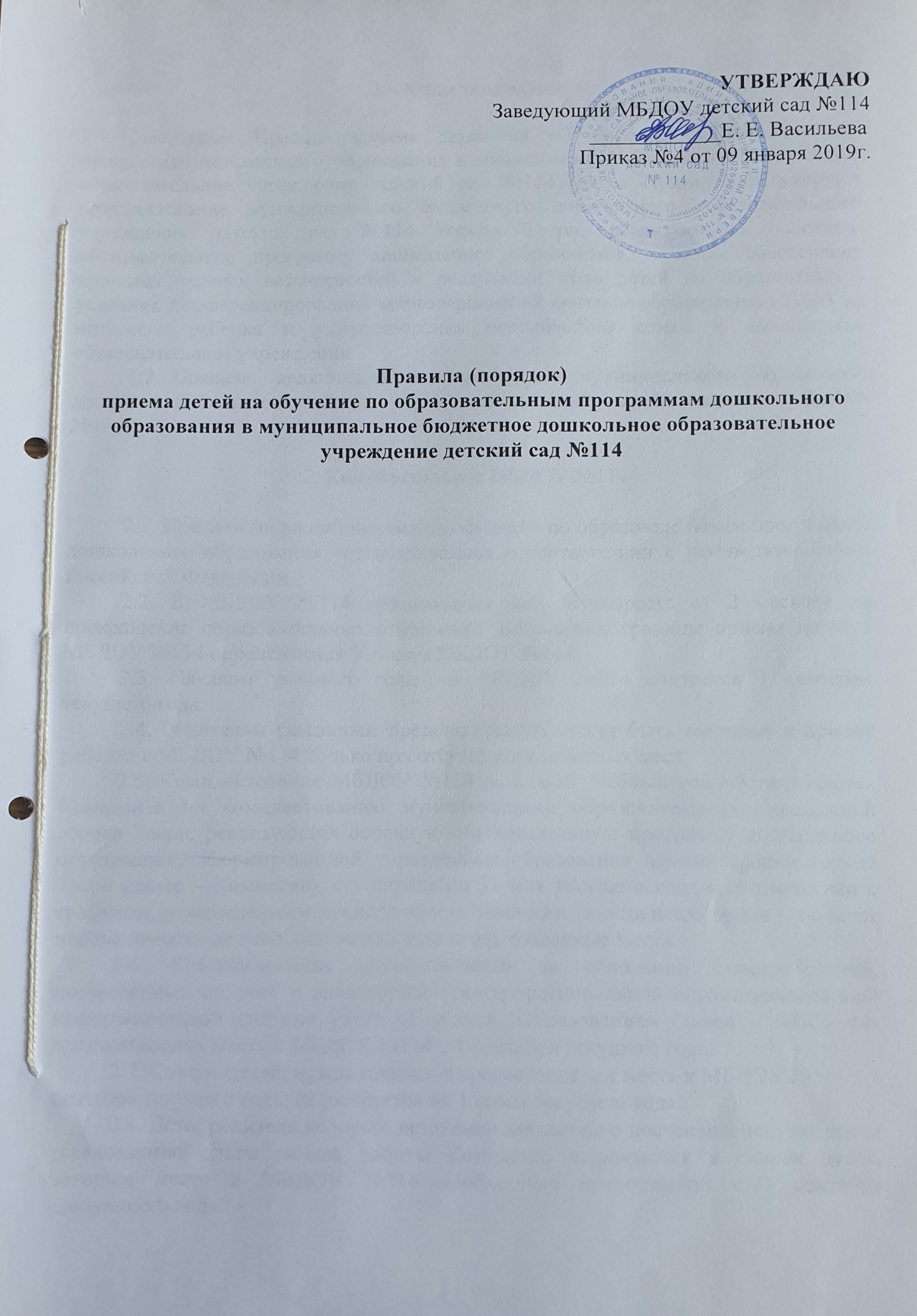 1. Общие положения1.1. Настоящие Правила (порядок) (далее Правила), определяется учредителем в соответствии с законодательством Российской Федерации и закрепляется в уставе образовательного учреждения.1.2. Правила разработаны с целью обеспечения принципа равных возможностей в реализации прав детей на образование в условиях дифференцированной  многовариантной системы образования, исходя из интересов ребенка и удовлетворения потребностей семьи в дошкольном образовательном учреждении.1.4. Правила являются обязательным для МБДОУ детский сад № 114 г.Твери, реализующего основную образовательную программу дошкольного образования (далее – МБДОУ).2. Комплектование МБДОУ  детского сад№114 и условия приема2.1. Правила приема на обучение по образовательным программам дошкольного образования устанавливается федеральным органом исполнительной власти, осуществляющим функции по выработке государственной политики и нормативно - правовому регулированию  в сфере образования.2.2. Правила приема на обучение по образовательной программе дошкольного образования  обеспечивают прием граждан, имеющих право на получение дошкольного образования и проживающих на территории, за которой закреплено МБДОУ детский сад № 114.2.3. В приеме  в МБДОУ детский сад № 114 может быть отказано только по причине отсутствия свободных мест.2.4. Правила  приема в МБДОУ детский сад № 114 на обучение по образовательным программам дошкольного образования устанавливается в части, не урегулированной законодательством об образовании, самостоятельно МБДОУ детский сад № 114. 2.5. В МБДОУ детский сад № 114 принимаются дети в возрасте  от 2 месяцев до прекращения образовательных отношений. Возрастные границы приема детей в МБДОУ детский сад № 114 определяется Уставом данного учреждения. 2.6. Началом учебного года для  МБДОУ детский сад № 114 г. Твери считается 1 сентября текущего года.2.7. Родителям (законным представителям) может быть отказано в приеме ребенка в МБДОУ детский сад № 114 только при отсутствии свободных мест.2.8. Комплектование МБДОУ детский сад № 114 на новый учебный год осуществляет Комиссия по  комплектованию муниципальных образовательных учреждений г. Твери, реализующих основную образовательную программу дошкольного образования (далее – Комиссия) в апреле - мае текущего года в соответствии с графиком, утверждённым председателем Комиссии, в остальное время – по мере необходимости на освободившиеся или вновь созданные места.2.9. Комплектование осуществляется на основании списков детей, поставленных на учет в электронный реестр автоматизированной системы учета «Е – услуги. Образование» для предоставления места в МБДОУ детский сад № 114 с 1 сентября текущего года.2.10. Список детей, нуждающихся в предоставлении места с 1 сентября текущего календарного года, формируется на 1 июня текущего года.2.11. Дети, родители которых заполнили заявление о постановке на учет после установленной даты начала работы Комиссии по комплектованию МБДОУ детский сад № 114  (апрель текущего года), включаются в список детей, которым место в МБДОУ детский сад № 114 необходимо предоставить с 1 сентября следующего календарного года.2.12. Родители (законные представители) имеют право в срок до 1 апреля и после 31 мая текущего календарного года внести следующие изменения в заявление с сохранением даты постановки на учет:- изменить ранее выбранный год поступления ребенка в МБДОУ детский сад №114;- изменить ранее выбранные учреждения;- изменить сведения о льготе;- изменить данные о ребенке (смена фамилии, имени, отчества, адреса).В случае внесения изменений заявителем в ранее выбранные учреждения комплектование МБДОУ детский сад №114 будет производиться от даты внесения в заявление соответствующих изменений, а не от даты постановки на учет.2.13. Родители (законные представители) могут внести изменения в заявление при личном обращении в управление образование администрации города Твери.2.14. Дети с ограниченными возможностями здоровья, дети – инвалиды принимаются в группы компенсирующей и комбинированной направленности только с согласия родителей (законных представителей)  на основании заключения психолого-медико-педагогической  комиссии.2.15. Прием детей в МБДОУ детский сад № 114  осуществляется в соответствии со списками, согласованными с председателем Комиссии, и на основании заявления родителя (законного представителя) до 1 сентября текущего года.2.16.  Списки детей, зачисляемых в МБДОУ детский сад № 114  на основании решения Комиссии, формируются  в соотношении: 50% - льготным категориям граждан, имеющим преимущества в предоставлении мест, 50% - регистрирующимся на общих основаниях.2.17. При отсутствии свободных мест в МБДОУ детский сад № 114, родителям (законным представителям) могут быть предложены свободные места в других ОУ.2.18. Информирование родителя (законного представителя)  о зачислении ребенка в МБДОУ детский сад № 114  осуществляется руководителем МБДОУ детский сад № 114  с использованием электронной почты или телефонной связи в трехдневный срок с момента получения списков для зачисления детей в МБДОУ детский сад № 114. 2.19. Родитель (законный представитель) обязан в недельный срок с момента уведомления о зачисления ребенка в МБДОУ детский сад № 114  представить руководителю МБДОУ детский сад № 114   документы, указанные в п. 3.2. настоящих Правил.2.20. В случае выявления недостоверных данных о ребенке, родителях (законных представителях) и заявленных льготах, руководитель МБДОУ детский сад № 114  уведомляет Комиссию по комплектованию МБДОУ детский сад № 114  о несоответствии. Комиссия рассматривает конфликтную ситуацию и принимает соответствующее решение.2.21. В случае неявки родителя (законного представителя) в указанный срок, руководитель МБДОУ детский сад №114 имеет право отчислить ребенка из списков детей для зачисления в МБДОУ детский сад №114 с одновременным уведомлением Комиссии о не зачислении его в МБДОУ детский сад №114.При отказе родителей (законных представителей) или при отсутствии их согласия либо отказа от предложенного МБДОУ детский сад №114 изменяется желаемая дата поступления на следующий учебный год с сохранением даты постановки на учет.2.22. В случае появления в МБДОУ детский сад № 114  вакантных мест  руководитель  предоставляет в Комиссию ходатайство о дополнительном направлении детей в МБДОУ детский сад № 114.2.23.  Если в процессе комплектования места  в МБДОУ детский сад № 114  предоставляются не всем детям, состоящим на учете для предоставления места с 1 сентября текущего года, эти дети переходят в статус «очередников» с сохранением даты постановки на учет в электронный реестр автоматизированной системы учета  «Е – услуги. Образование». Они обеспечиваются местами в МБДОУ детский сад № 114 на  освободившиеся или вновь созданные места в течение учебного года, либо учитываются в списке нуждающихся в месте в МБДОУ детский сад № 114  с 1 сентября следующего календарного года.2.24. В случае не предоставления места в МБДОУ детский сад № 114  ребенка из списка поставленных на учет с 1 сентября текущего года, ему предоставляется возможность получения дошкольного образования в  одной из вариативных форм получения дошкольного образования, в том числе: в дошкольных группах, созданных в МБДОУ детский сад № 114, в семье посредством психолого-педагогического сопровождения его воспитания и образования, в негосударственных образовательных учреждениях, в семейных дошкольных группах, в группах кратковременного пребывания, в иных формах и учреждениях.	При этом ребенок числится в списке очередников и не снимается с учета в электронном реестре автоматизированной системы учета «Е – услуги. Образование» для предоставления ему места.2.25. Во внеочередном порядке в соответствии с федеральным законодательством в МБДОУ детский сад № 114 принимаются:-  дети граждан, подвергшихся воздействию радиации вследствие катастрофы на Чернобыльской АЭС (Закон о внесении изменений и дополнений в Закон РФ «О социальной защите граждан, подвергшихся воздействию радиации  вследствие катастрофы на Чернобыльской АЭС» в  редакции Закона РФ от 18.06.1992  № 3061-1);- дети граждан из подразделений особого риска, а также семей, потерявших кормильца из числа этих граждан (Постановление Верховного Совета Российской федерации от 27 декабря . № 2123-1);-  дети прокуроров (Федеральный закон от 17.01.1992 № 2202-1 «О прокуратуре Российской Федерации») с изменениями и дополнениями; - дети судей  (Закон Российской Федерации от 26.06.1992 № 3132-1 «О статусе судей в Российской Федерации») с изменениями и дополнениями; - дети сотрудников Следственного комитета Российской Федерации (Федеральный закон Российской Федерации от 28.12.2010 № 403-ФЗ «О следственном комитете Российской Федерации»); 2.26. В первую очередь приему в МБДОУ детский сад № 114  подлежат:- дети-инвалиды и дети, один из родителей которых является инвалидом  (Указ Президента Российской Федерации от 2 октября . № 1157 «О дополнительных мерах государственной поддержки инвалидов» в ред. Указов Президента РФ от 09.09.1999 № 1186, от 24.09.2007 № 1216);- дети из многодетных семей (Указ Президента  «О мерах по социальной поддержке многодетных семей» в редакции Указа Президента РФ от 25.02.2003  № 250); - дети военнослужащих, проходящих военную службу по контракту, уволенных с военной службы при достижении ими предельного возраста пребывания на военной службе, состоянию здоровья или в связи организационно – штатными мероприятиями (Федеральный закон от 27.05.1998 № 786-ФЗ в редакции Федерального закона  от 22.08.2004 №122-ФЗ, от 22.06.2007 №114-ФЗ, от 14.03.2009 № 34-ФЗ «О статусе военнослужащих», ст. 19, п.6).- дети сотрудника полиции, дети сотрудника полиции, погибшего (умершего) вследствие увечья или иного повреждения здоровья, полученных в связи с выполнением служебных обязанностей (Федеральный закон от 07.02.2011  № 3 – ФЗ «О полиции»); 	- дети сотрудника полиции, умершего вследствие заболевания, полученного в период прохождения службы в полиции (Федеральный закон от 07.02.2011  № 3 – ФЗ «О полиции»);- дети гражданина Российской Федерации, уволенного со  службы в полиции вследствие увечья или иного повреждения здоровья, полученных в связи выполнением служебных обязанностей и исключивших возможность дальнейшего прохождения службы в полиции (Федеральный закон от 07.02.2011  № 3 – ФЗ «О полиции»);- дети гражданина Российской Федерации, умершего в течение одного года после увольнения со службы в полиции вследствие увечья или иного повреждения здоровья, полученных в связи с выполнением служебных обязанностей, либо заболевания, полученного в период прохождения  службы в полиции, исключивших возможность дальнейшего прохождения службы в полиции (Федеральный закон от 07.02.2011  № 3 – ФЗ «О полиции»);- дети сотрудников органов внутренних дел, не являющихся сотрудниками полиции (Федеральный закон от 07.02.2011  № 3 – ФЗ «О полиции»);- дети сотрудников, имеющих специальные звания и проходящих службу в учреждениях и органах уголовно – исполнительной системы, Государственной противопожарной службы Российской Федерации; органах по контролю за оборотом наркотических средств и психотропных веществ Российской Федерации; таможенных органов  Российской Федерации  (Федеральный закон «О социальных гарантиях сотрудникам некоторых федеральных органов исполнительной власти и внесении изменений в отдельные законодательные акты Российской Федерации» от 30.12.2012 № 283-ФЗ);- дети сотрудника, имевшего специальное звание и проходившего службу в учреждениях и органах уголовно – исполнительной системы, Государственной противопожарной службы Российской Федерации; органах по контролю за оборотом наркотических средств и психотропных веществ Российской Федерации; таможенных органов  Российской Федерации,  погибшего (умершего) вследствие увечья или иного повреждения здоровья, полученных в связи с выполнением служебных обязанностей  
(Федеральный закон «О социальных гарантиях сотрудникам некоторых федеральных органов исполнительной власти и внесении изменений в отдельные законодательные акты Российской Федерации» от 30.12.2012 № 283-ФЗ);- дети сотрудника, имевшего специальное звание и проходившего службу в учреждениях и органах уголовно – исполнительной системы, Государственной противопожарной службы Российской Федерации; органах по контролю за оборотом наркотических средств и психотропных веществ Российской Федерации; таможенных органов  Российской Федерации,  умершего вследствие заболевания, полученного в период прохождения службы в учреждениях и органах (Федеральный закон «О социальных гарантиях сотрудникам некоторых федеральных органов исполнительной власти и внесении изменений в отдельные законодательные акты Российской Федерации» от 30.12.2012 № 283-ФЗ);- дети гражданина Российской Федерации, имевшего специальное звание и проходившего службу в учреждениях и органах уголовно – исполнительной системы, Государственной противопожарной службы Российской Федерации; органах по контролю за оборотом наркотических средств и психотропных веществ Российской Федерации; таможенных органов  Российской Федерации, уволенного со  службы в учреждениях и органах вследствие увечья или иного повреждения здоровья, полученных в связи выполнением служебных обязанностей и исключивших возможность дальнейшего прохождения службы в учреждениях и органах (Федеральный закон «О социальных гарантиях сотрудникам некоторых федеральных органов исполнительной власти и внесении изменений в отдельные законодательные акты Российской Федерации» от 30.12.2012 № 283-ФЗ);- дети гражданина Российской Федерации, имевшего специальное звание и проходившего службу в учреждениях и органах уголовно – исполнительной системы, Государственной противопожарной службы Российской Федерации; органах по контролю за оборотом наркотических средств и психотропных веществ Российской Федерации; таможенных органов  Российской Федерации, умершего в течение одного года в учреждениях и органах вследствие увечья или иного повреждения здоровья, полученных в связи выполнением служебных обязанностей, либо вследствие заболевания, полученного в период прохождения службы в учреждениях и органах, исключивших возможность дальнейшего прохождения службы в учреждениях и органах (Федеральный закон «О социальных гарантиях сотрудникам некоторых федеральных органов исполнительной власти и внесении изменений в отдельные законодательные акты Российской Федерации» от 30.12.2012 № 283-ФЗ);- дети одиноких матерей (в свидетельстве о рождении ребенка отсутствует запись об отце или представлена справка из органа записи актов гражданского состояния о том, что запись об отце внесена по указанию матери) (Поручение Президента Российской Федерации от 4 мая . Пр-1227).2.27. Внутри одной льготной категории (право на внеочередное или первоочередное зачисление ребенка в МБДОУ детский сад № 114) заявления выстраиваются по дате подачи заявления.      2.28. С целью контроля над движением контингента детей в МБДОУ детский сад № 114 руководителем  ведется Книга учета детей. В Книге  регистрируются  сведения о детях и их родителях (законных представителях). Книга учета детей должна быть пронумерована, прошнурована и скреплена печатью. Ежегодно по состоянию на 1 сентября  текущего года руководитель обязан провести анализ движения детей  за прошедший учебный год, на 1 января - подвести итог наличия детей в МБДОУ детский сад № 114 для заполнения статистического отчета «Сведения о деятельности дошкольного образовательного учреждения за год» (Форма № 85 – к). 3. Порядок оформления документов при приеме ребенка в МБДОУ детский сад № 1143.1. При приеме детей в МБДОУ детский сад № 114 руководитель обязан ознакомить родителей (законных представителей)  с Уставом, лицензией на осуществление образовательной деятельности, Правилами приема в МБДОУ детский сад № 114, утвержденными руководителем МБДОУ детский сад № 114, и другими документами, регламентирующими организацию и осуществление образовательной деятельности.3.2. Прием в МБДОУ детский сад № 114 осуществляется на основании  следующих документов:-   личное заявление родителей (законных представителей); -  оригинал документ, удостоверяющий личность заявителя, либо оригинал документа, удостоверяющего личность иностранного гражданина и лица без гражданства в Российской Федерации;- оригинал и ксерокопия свидетельства о рождении ребёнка или документ, подтверждающий родство заявителя (или законность представления прав ребенка); - свидетельство о регистрации ребенка по месту жительства или по месту пребывания или документ, содержащий сведения о регистрации ребенка по месту жительства или по месту пребывания (предъявляется по собственной инициативе заявителя); - родители (законные представители) детей, являющихся иностранными гражданами или лицами без гражданства, дополнительно предъявляют документ, подтверждающий родство заявителя (или законность представления прав ребенка), и документ, подтверждающий право заявителя на пребывание в Российской Федерации. Иностранные граждане и лица без гражданства все документы представляют на русском языке или вместе с заверенным в установленном порядке переводом на русский язык. -   медицинское заключение; - рекомендации психолого-медико-педагогической  комиссии (для детей  с ограниченными возможностями здоровья),3.3.  Руководитель МБДОУ детский сад № 114 заключает договор об образовании по образовательным программам дошкольного образования с родителями (законными представителями) и  издает приказ о зачислении ребенка в МБДОУ детский сад № 114 в течение трех рабочих дней после заключения договора. Приказ в трехдневный срок после издания размещается на информационном стенде МБДОУ детский сад № 114 и на официальном сайте МБДОУ детский сад № 114 в сети Интернет. После издания  приказа ребенок снимается с учета детей, нуждающихся  в предоставлении места в МБДОУ детский сад № 114. На каждого ребенка, зачисленного в МБДОУ детский сад № 114, заводится личное дело, в котором хранятся все сданные документы. 3.4. Заявления о приёме в МБДОУ детский сад № 114  и прилагаемые к нему документы, представленные родителями (законными представителями) детей, регистрируются руководителем МБДОУ детский сад № 114 в журнале регистрации заявлений о приёме в МБДОУ детский сад № 114. 3.5. После регистрации заявления  родителям (законным представителям) детей выдается расписка в получении документов, содержащая информацию о регистрационном номере заявления о приеме ребенка в МБДОУ детский сад № 114, перечне представленных документов. Расписка заверяется подписью руководителя и печатью МБДОУ детский сад № 114.4. Порядок разрешения спорных вопросов       4.1. Разногласия по Правилам приема детей на обучение по образовательным программам дошкольного образования в муниципальное бюджетное дошкольное образовательное учреждение детский сад №114  ,  возникающие между родителями (законными представителями) и администрацией МБДОУ детский сад № 114,  разрешаются учредителем в порядке, установленном законодательством Российской Федерации.Приложение №1 к Правилам (порядку)приема детей на обучение по образовательным программам дошкольного образования в муниципальное бюджетное дошкольное образовательное учреждение детский сад №114Утверждаю:Заведующий МБДОУ детский сад №114Е. Е. Васильева_____________________Регистрационный №______                                Заведующему МБДОУ детский сад  № 114                                                                                Васильевой Е.Е.от______________20___  года                               от родителя (законного представителя)____________________________________________________________________________________________ Ф.И.О.Проживающей (го) по адресу:ЗАЯВЛЕНИЕ. Прошу Вас предоставить место в МБДОУ детский сад  № 114 моему ребенку Ф.И.О. ребёнка, дата рожденияс «_________» ____________  20_____г.С документами образовательного учреждения:- Лицензией;- Уставом муниципального бюджетного дошкольного образовательного учреждения детский сад № 114, утвержденным Приказом начальника управления образования администрации  г. Твери  № 338 от 20.03.2015;-Основной общеобразовательной программой дошкольного образования, реализуемой в учреждении;- расписанием непосредственно образовательной деятельности;- режимом пребывания воспитанников в МБДОУознакомлен(а) ________________________ К заявлению прилагаются следующие документы:Копия свидетельства о рождении ребенка – 3 экз.Копии паспорта родителя (на чье имя будет оформлена компенсация) с пропиской – 2 экз.Копия страхового медицинского полиса Копии свидетельств о рождении предыдущих детей – по 2 экз.Копия сберегательной книжки(лицевого счёта банка)  - 2 экз.Документы, подтверждающие льготы (при необходимости)Дополнительные сведения о семье (развод, усыновление, опека, инвалидность)Медицинскую карту о состоянии здоровья ребенка (медицинская карта ф-026/у)	Способ информирования заявителя (необходимое  подчеркнуть): 1.Телефонный звонок (Номер телефона ________________________________).2.Почта (Адрес _____________________________________________________).3.Электронная почта (Электронный адрес ______________________________).В соответствии с требованиями ст.9 Федерального закона от 27.07.2006г. «О персональных данных» № 152-ФЗ даю свое согласие на обработку с использованием средств автоматизации моих персональных данных и данных моего ребенка, включающих фамилию, имя, отчество, пол, дату рождения, адрес проживания, контактный телефон, реквизиты свидетельства о рождении ребенка, паспортных данных  при условии, что их обработка осуществляется в соответствии с действующим законодательством. ______________/_____________________/  Подпись                 расшифровка подписиРегистрационный номер, опись предоставленных мною документов получил: «              » _____________20__      г.                                             _____________________                                                                                                              (подпись)Приложение №2 к Правилам (порядку)приема детей на обучение по образовательным программам дошкольного образования в муниципальное бюджетное дошкольное образовательное учреждение детский сад №114Утверждаю:Заведующий МБДОУ детский сад №114Е. Е. Васильева_____________________Муниципальное бюджетное дошкольное          образовательное учреждение                  детский сад №114                   170033, г. Тверь                  Ул. Фадеева, д.30           Тел/факс (4822) 50-70-72           Тел.          (4822) 43-25-56           Helen638@yandex.ru        «____»_____________20__    №______Расписка о получении документовВыдана в подтверждении того, что МБДОУ детским садом  №114 постоянно зарегистрированным  по адресу: 170033. Тверь, ул. Фадеева, д.30, получены от гр. ________________________________________, _____ года рождения,                                                                                                                Ф.И.О.Паспорт серии________ №_________, постоянно зарегистрирован по адресу: ___________________________________________,следующие документы:Всего принято _______________ документов на _____________ листах.Документы передал: ____________           ____________       _______ года(подпись)        (Ф.И.О.)                       (подпись)          Документы принял:  Васильева Е.Е.           ____________       _______ года                         (Ф.И.О.)                       (подпись)         